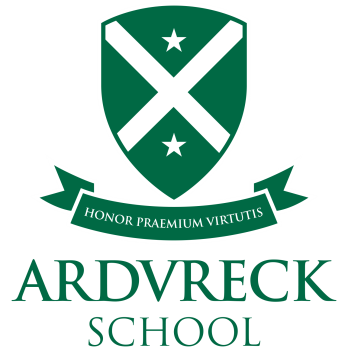 Our catering service has a procedure where we aim to cater for pupils who have special diets for medical reasons.The 14 most common food allergens (identified by the European Union) are:celerycereals containing gluten (including wheat, oats, barley and rye)crustaceanseggs (including hen, duck, etc.)fishlupinmilk (including cows, goats, sheep, etc.)molluscsmustardnuts (including almond, hazelnut, walnut, cashew, pecan, brazil, etc.)peanutssesamesoyasulphur dioxide (above 10mg/kg in the finished product)If you need to register your child as having a special diet then please contact our school office for a point of contact. In addition to medical requirements, the special diet process covers vegan diets and diets for religious reasons.Ardvreck School & Nursery, have menus for gluten, egg and dairy free pupils who have been registered as receiving a special diet. Allergen information for the current menu are also available.We offer a choice of menus per term, operating on a three-week cycle and served with a selection of healthy side dishes, bread and a well-stocked salad bar.